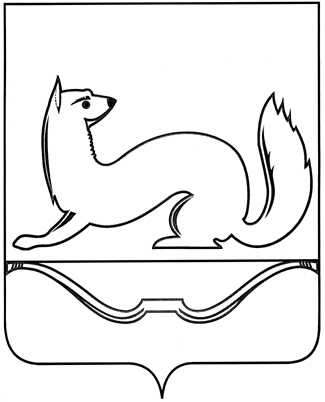 АДМИНИСТРАЦИЯ СЕЛЬСКОГО ПОСЕЛЕНИЯ«ЖИЖИЦКАЯ ВОЛОСТЬ»Комиссия по предупреждению и ликвидации чрезвычайных ситуаций и обеспечения пожарной безопасностиПОСТАНОВЛЕНИЕот 12 января 2024 года   № 1-КЧСд. ЖижицаОБ ОТМЕНЕ ЗАПРЕТА ВЫХОДА НАСЕЛЕНИЯ НА ЛЕД ВОДНЫХ БАССЕЙНОВ СЕЛЬСКОГО ПОСЕЛЕНИЯ «ЖИЖИЦКАЯ ВОЛОСТЬ»На основании распоряжения комиссии по предупреждению и ликвидации чрезвычайных ситуаций и обеспечения пожарной безопасности Администрации Куньинского района от 11.01.2024 года № 1 «Об отмене запрета выхода населения  на лед водных бассейнов Куньинского района», в связи с нормализацией гидрологической обстановке на акваториях водных бассейнов сельского поселения «Жижицкая волость»,  Администрация сельского поселения «Жижицкая волость» ПОСТАНОВЛЯЕТ:Отменить с 11.01.2024 года запрет выхода  населения на лед водных бассейнов сельского поселения «Жижицкая волость», установленный распоряжением комиссии Администрации сельского поселения  по предупреждению и ликвидации чрезвычайных ситуаций и обеспечению пожарной безопасности от 20 ноября 2023 г. № 14-КЧС «О запрете выхода населения на лед водных бассейнов сельского поселения «Жижицкая волость». Настоящее постановление обнародовать путем размещения в Администрации сельского поселения «Жижицкая волость», на официальном сайте Администрации сельского поселения «Жижицкая волость» в сети Интернет.Глава сельского поселения«Жижицкая волость»		                                                      Н.И. Балмышев